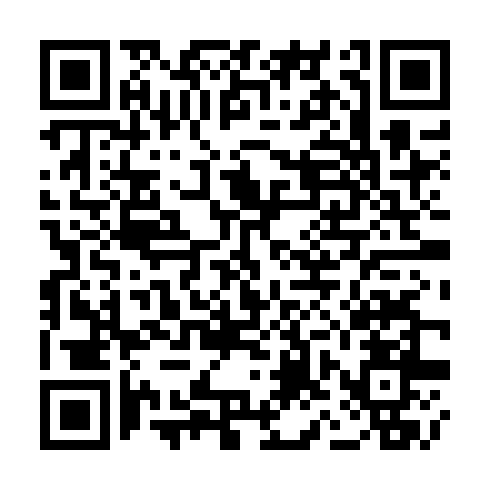 Prayer times for Little San Salvador Island, BahamasWed 1 May 2024 - Fri 31 May 2024High Latitude Method: NonePrayer Calculation Method: Muslim World LeagueAsar Calculation Method: ShafiPrayer times provided by https://www.salahtimes.comDateDayFajrSunriseDhuhrAsrMaghribIsha1Wed5:076:281:014:287:348:502Thu5:066:281:014:287:348:513Fri5:056:271:014:287:358:524Sat5:046:261:014:277:358:525Sun5:036:261:004:277:368:536Mon5:026:251:004:277:368:547Tue5:026:241:004:277:378:548Wed5:016:241:004:267:378:559Thu5:006:231:004:267:388:5610Fri4:596:231:004:267:388:5611Sat4:586:221:004:267:398:5712Sun4:586:211:004:267:398:5813Mon4:576:211:004:257:408:5914Tue4:566:201:004:257:408:5915Wed4:566:201:004:257:419:0016Thu4:556:191:004:257:419:0117Fri4:546:191:004:257:429:0118Sat4:546:191:004:257:429:0219Sun4:536:181:004:257:439:0320Mon4:536:181:004:247:439:0321Tue4:526:171:004:247:449:0422Wed4:516:171:014:247:449:0523Thu4:516:171:014:247:459:0524Fri4:506:161:014:247:459:0625Sat4:506:161:014:247:469:0726Sun4:506:161:014:247:469:0727Mon4:496:161:014:247:479:0828Tue4:496:151:014:247:479:0929Wed4:486:151:014:247:489:0930Thu4:486:151:014:247:489:1031Fri4:486:151:024:247:489:10